Grupos Los grupos son el primer paso que debemos completar para comenzar a trabajar en nuestros objetos, proporcionan la base para la organización y la seguridad de la aplicaciónCuando dejamos habilitada  la opción de generar grupos y carpetas para la seguridad y organización de objetos, Appian los crea automáticamente, existen dos grupos que son los más importantes en cualquier aplicación, los administradores y los grupos de usuarios básicos, el primer grupos serían los administradores y el segundo grupo son los espectadoresLos usuarios básicos no tienen acceso a nada dentro de una aplicación hasta que les demos acceso agregandolos a grupos, por otro lado el grupo administradores tiene todos los permisos necesarios dentro de la aplicacionPropósito de los grupos en AppianLos grupos en Appian se usan para cuatro razones en específico Security: En toda aplicación hay grupos de desarrolladores que crean o la administran junto con sus objetosAccess to app features: Pueden haber aplicaciones que se creen con grupos específicamente para usuarios empresariales, dependiendo de la pertenencia a estos grupos se define que miembros podrán ver y acceder a un sitioTask & messaging: Aquí son muy útiles los grupos cuando tenemos un proceso que asigna tareas a un grupo de usuarios, también cuando el proceso necesita enviar un correo electrónico o publicar una noticiaPrácticas recomendadasTodos los objetos siempre deben establecerse mediante grupos y no usuarios individualesEl uso de grupos evitará problemas en el futuroToda aplicación debe tener los siguientes grupos ;All UsersAdministratorsFunctional and Role-BasedAdicional a estos también tenemos el grupo Functional Group que se basan en la función o tarea realizadaCreación de grupos Step by step #3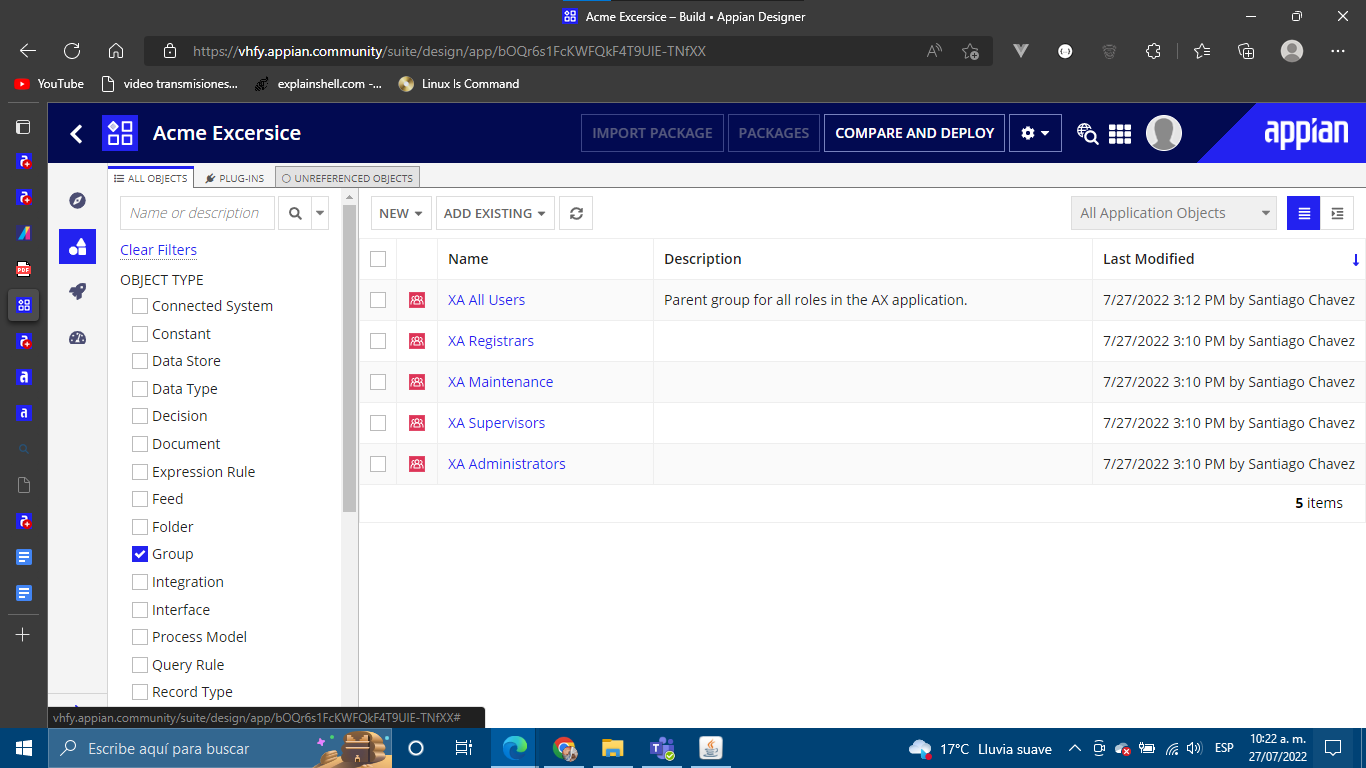 Expressions Transform Your DataLas reglas de expresiones realizan una amplia gama de funciones incluido el formateo y la transformación de datos, como principales tipos de datos básicos tenemos:Primitive: (Booleano, fecha y hora, texto cifrado, número decimal y entero, mensajes de texto)Complex: (DataSubset, EntityData)CDTEn appian también se manejan lo que son las funciones, arreglos, matrices, conversiones, llamadas a objetos  que nos dan una gran variedad de soluciones a posibles problemas que tengamos Step by step #4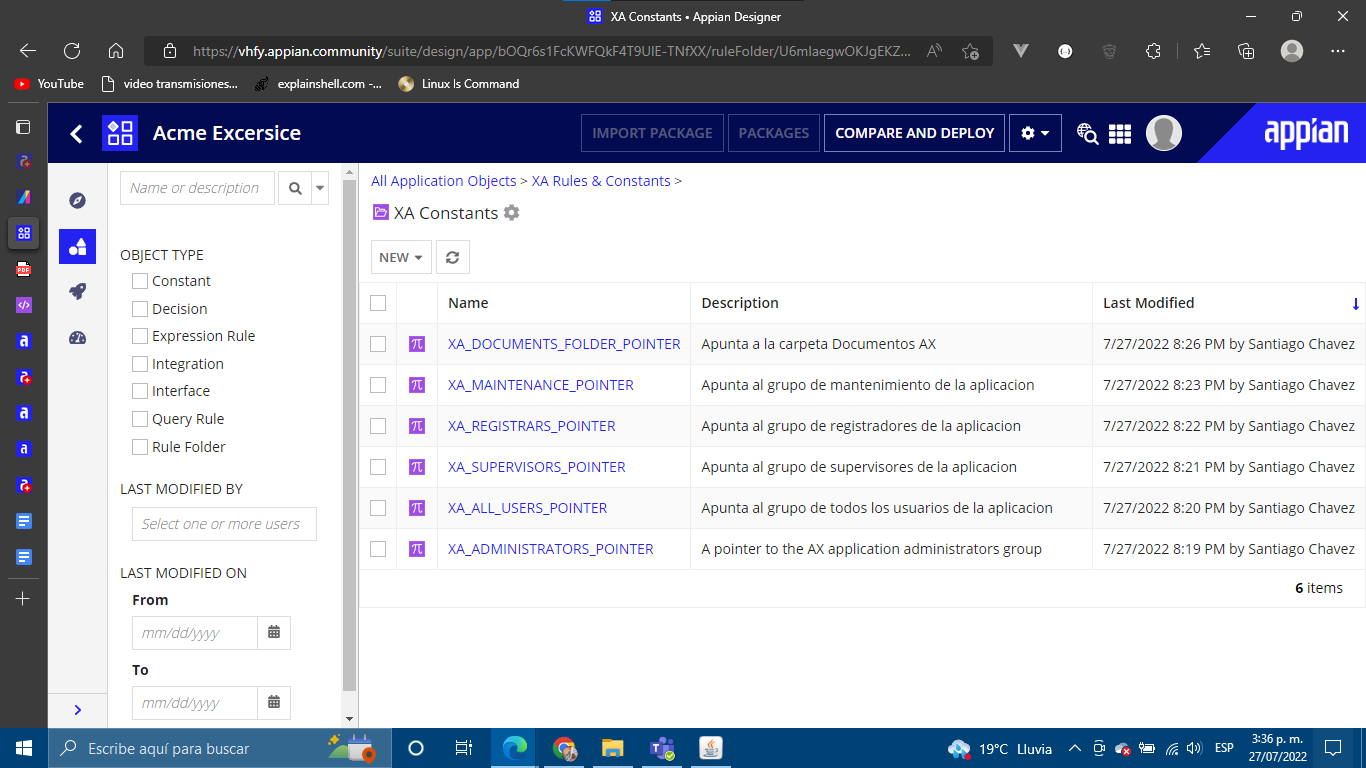 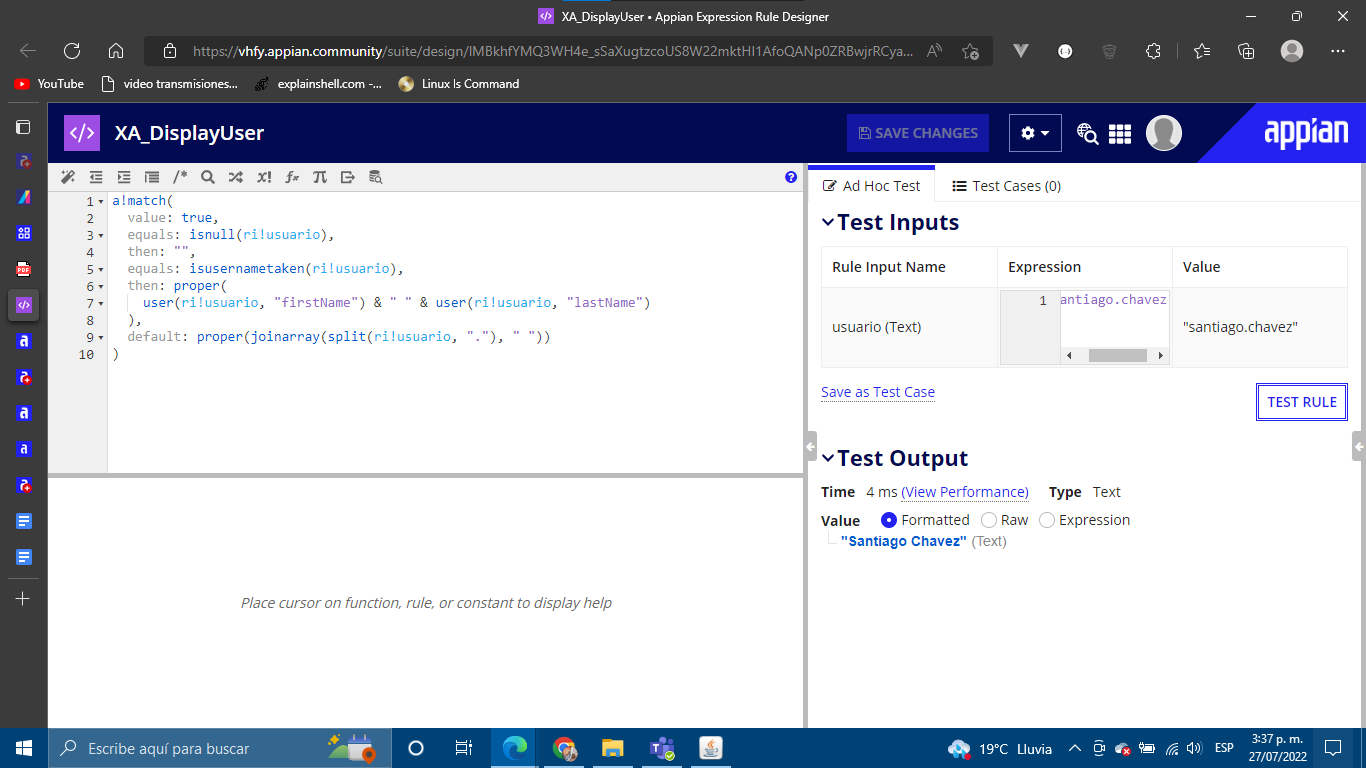 